Урок в темі №6Тема уроку. Координатна площинаМета уроку: продовжити формування понять «координатна площина», «координатні осі», «координати точки (абсциса та ордината точки)», «координатна чверть»; виробляти вміння учнів визначати координати точок на готових рисунках та будувати точки по заданим координатам;розвивати графічну культуру;виховувати у дітей пізнавальний інтерес, любов до навчання та вміння працювати разом.Тип уроку: застосування знань, умінь, навичок.Обладнання: розмічена дошка («клітинками»).Хід урокуІ. Організаційний етап Налаштовую учнів на роботу, перевіряю готовність до уроку.IІ. Повідомлення теми, мети і задач уроку ІІІ. Відтворення основних положень вивченого на попередньому уроці Перевірка домашнього завдання Два-три учні працюють біля дошки: з карток з відповідями, які я заготувала заздалегідь, вибирають відповіді, які вважають правильними до вправ домашнього завдання.Усна роботаПрочитайте записи: А(-2; 2); В(-3; 0); С(1; -1); D(0; 3).Які з даних точок лежать на осі абсцис, ординат?В якій чверті лежить точка А, С?Назвіть абсцису та ординату точок: M(-3; 2), N(-2;-3); K(0,5; 0,5).Історична довідка (підготовлена учнями)Більш ніж за 100 років до н.е грецький вчений Гіппарх запропонував оперезати на карті земну кулю паралелями та меридіанами і ввести тепер добре відомі географічні координати широти і довготи і позначити їх числами.У II столітті н.е. знаменитий давньогрецький астроном Клавдій Птолемей вже користувався довготою і широтою в якості географічних координат. Але ці поняття вперше були систематизовані в 17 столітті Рене Декартом.Рене Декарт (1596-1650) - французький філософ, природознавець, математик. Метою Декарта був опис природи за допомогою математичних законів. Автор координатної площини, тому її часто називають декартовій системою координат.ІV. Застосування умінь і навичокВідправляємося у подорож на острів Координат. Там живе багато тварин. Дізнаємося, що це за тварини.Завдання 1. За координатами намалювати фігуру.А) (3; 3); (0; 3); (-3; 2); (-5;2); (-7;4); (-8;3); (-7;1); (-8;-1); (-7;-2); (-5;0); (-1;-2); (0;-4); (2;-4); (3;-2); (5;-2); (7;0); (5;2); (3;3); (2;4); (-3;4); (-4;2); глаз(5;0). РибкаБ) (3; 0); (1; 2); (-1;2); (3;5); (1;7); (-3;6); (-5;7); (-3;4); (-6;3); (-3;3); (-5;2); (-5;-2); (-2;-3); (-4;-4); (1;-4); (3;-3); (6;1); (3;0); глаз (-1;5).    КачечкаФ І З К У Л Ь Т Х В И Л И Н К АЗавдання 2. На острові "Координат" ще в 16 столітті був заритий скарб. Але знайде його лише той, хто зможе розгадати і прочитати таємничу карту."Єдино засяє нехайСвітло аметисту і рубіна.А завершиться все одноСяйвом смарагду і сапфіра "Аметист (-7; 6), Рубін (3; -4), Смарагд (-8; -3), Сапфір (0; 5)Чому саме ці камені?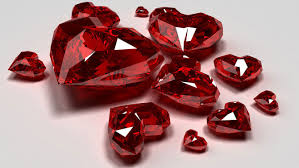 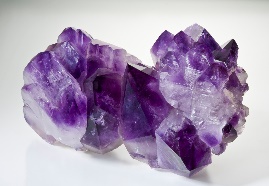 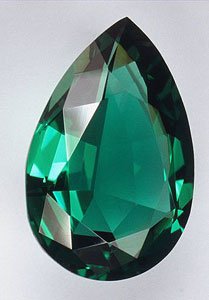 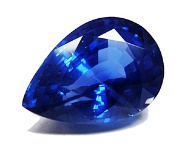 Сапфір – сприяє довголіттю, робить людину красивою і доброюРубін – захищає від біди Смарагд– оберігає від хвороби Аметист – оберігає від нещастяПобудувати за координатами точки, відповідні назви каменів. З'єднати їх попарно. Знайти точку перетину - місце скарбу.Завдання 3. Скарб знайдено, і можна повертатися додому, але по радіо щойно передали шторм в районі BEDA. Визначте дану зону лиха, послідовно з'єднавши точки прямими лініями, і продумайте свій маршрут. В (-2; 2), Е (5; 5), D (10; -2), А (1; -2).V. Підсумок уроку.Повернувшись в гавань, нам треба заповнити судовий журнал. Тест.1.Під яким кутом перетинаються координатні прямі,  що утворюють систему координат на площині?А) гострим;              Б) прямим;             В)тупим ;            Г)розгорнутим.2.Як називається горизонтальна пряма?А) вісь аплікат ;                Б) вісь ординат;                     В) вісь абсцис .3.Як називається вертикальна пряма? А) вісь аплікат;                 Б) вісь ординат;                     В) вісь абсцис.4.Як називають точку перетину цих прямих?А) точка відліку;                     Б) середина ;              В) початок координат;  Г) точка перетину.5.Як називають пару чисел, що визначають  розміщення точки на площині?А) координати точки;      Б) числа на площині;        В) числа для точки;         Г) показники точки.6. Що показують стрілки  на координатних прямих?А) що прямі можна продовжити;    Б) додатний напрямок ;           В) від’ємний напрямок ;       Г) нічого не показують.7. В якій координатній чверті може знаходитися точка, що має координати з різними знаками?А) в 1 або в 2;      Б) тільки в 2;       В) в 2 або в 3;       Г) в 2 або в 4.8. Як правильно записуються координати?А) (х;у);                Б) (у;х);                     В) х;у;                 Г) в будь-якому порядку.Відповіді:1.Б      2.В        3.Б       4.В       5.А       6.Б        7.Г       8.АVІ. Домашнє завдання№№1540(1), творче завдання – задати координатами і виконати побудову своєї звірюшки.